БЛАГОТВОРИТЕЛЬНЫЙ ФОНД ПОДДЕРЖКИ ДЕТЕЙ, ПОСТРАДАВШИХ В ДТП имени «НАТАШИ ЕДЫКИНОЙ»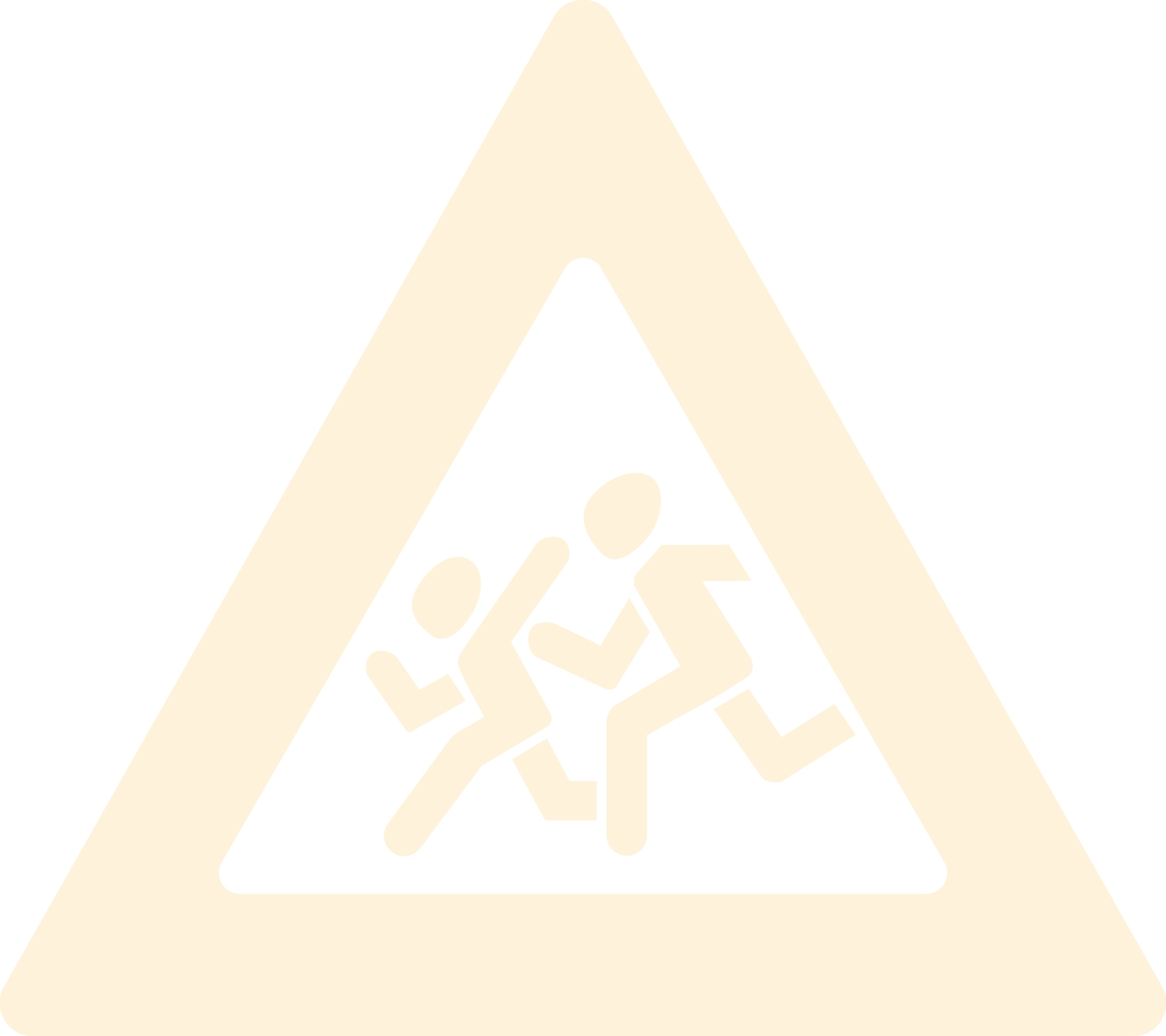 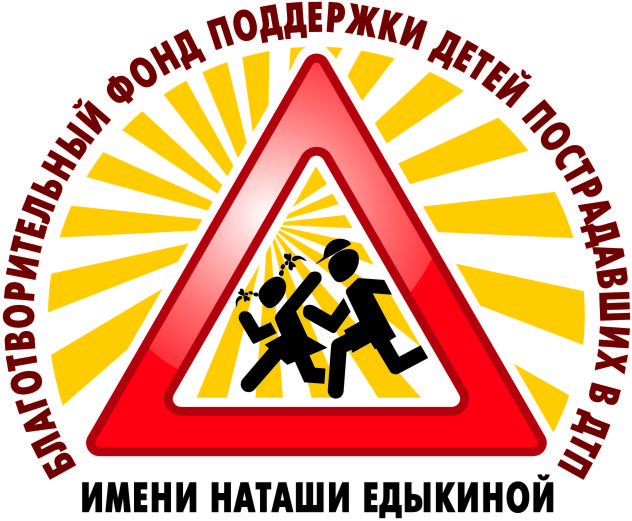 ИНН 2225111810, КПП 222501001, ОГРН 1102202003045E-mail: blag.fond-dtp@yandex.ru; www.fond-edykina.ru; +79039476681ПРЕСС-РЕЛИЗВот и подошло к концу лето, пора каникул и отпусков!             Тысячи мальчишек и девчонок возвращаются в образовательные учреждения (детские сады и школы, спортивные секции и творческие кружки), кто то  из ребят меняет место жительство и поступает в новое образовательное учреждение, а кто то в первый раз идёт в первый класс и в детский сад, записывается в спортивную секцию и кружок! Сколько нового и не изведанного ждёт мальчишек и девчонок ?...А сколько опасностей скрывает дорога до образовательных учреждений ?...Благотворительный  фонд  поддержки  детей пострадавших в ДТП имени «Наташи Едыкиной» предлагает разработать персональный  маршрут до образовательного учреждения для всех мальчишек и девчонок России и отобразить его в своих творческих работах!                                                   И ПРИГЛАШАЕТ К УЧАСТИЮ:с 24.08.2020 г. по 25.09.2020 г.ВО III ВСЕРОССИЙСКОМ КОНКУРСЕрисунков по ПДД«Со светофоровой наукой по дороге в школу, в детский сад»приуроченном ко дню знаний направленном на профилактику ДТП с участием детей по дороге в образовательные учрежденияЦЕЛЬ конкурса: - конкурс рисунков проводится с целью профилактики дорожно-транспортных происшествий с участием детей по дороге в образовательные учреждения, через художественно-эстетические навыки и способности детей.ЗАДАЧИ конкурса:-активизация деятельности  образовательных учреждений  по обучения воспитанников  нормам и правилам дорожного движения и безопасного поведения на дорогах;- повышения  интереса у детей к безопасности жизнедеятельности на дорогах;- приобщение  детей и родителей  к общим нормам культурного поведения на дорогах;-привлечение внимания родителей, общественности к проблемам детского дорожно-транспортного травматизма; -  развитие социальной активности родителей в области безопасности дорожного движения; -  пропаганда здорового и безопасного семейного образа жизни;- развитие творческих способностей детей. ( Надеемся, в работах будет отображено правильное передвижение детей к образовательным учреждениям)ПРОСИМ ПРОВЕСТИ ПРОФИЛАКТИЧЕСКИЕ МЕРОПРИЯТИЯ В ЭТОМ НАПРАВЛЕНИИ!!!Конкурс проводится в рамках  проекта «Со светофоровой наукой по добрым дорогам детства»К участию в конкурсе приглашаются дети от 3 до 14 лет.Конкурсные материалы  принимаются согласно положению конкурсастрого на электронный  адрес:  konkurs@fond-edykina.ruhttp://www.fond-edykina.ru/http://new.fond-edykina.ru/index.php@blagfond_edikinaсайт проекта: http://svetofor.fond-edykina.ru/index.phphttp://www.new.fond-edykina.ru/index.php/news/79-konkurs-risunkov-po-pdd-12http://www.fond-edykina.ru/index.php?option=com_content&view=article&id=389:2020-01-13-03-07-10&catid=1:latest-news&Itemid=56http://svetofor.fond-edykina.ru/index.php/news/74-konkurs-risunkov-po-pdd-12Дополнительная информация по телефону: +79676401745 (WhatsApp; Viber; Telegram)звонить и писать смс с 10:00 до 19:00 по Московскому времени в рабочие дни!Миссия фонда: помощь детям, пострадавшим в ДТП, пропаганда и воспитание общей культуры поведения участников дорожного движения.ПРИГЛАШАЮТСЯ ПАРТНЁРЫ И СПОНСОРЫ!